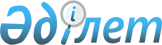 Об утверждении Положения о денежном содержании лиц рядового и начальствующего состава органов внутренних дел, уголовно-исполнительной системы Министерства юстиции Республики Казахстан
					
			Утративший силу
			
			
		
					Постановление Кабинета Министров Республики Казахстан от 10 марта 1995 г. N 239 
     Утратило силу - постановлением Правительства Республики Казахстан от 16 июля 2002 года № 789

      Кабинет Министров Республики Казахстан постановляет: 

      Утвердить прилагаемое Положение о денежном содержании лиц рядового и начальствующего состава органов внутренних дел, уголовно-исполнительной системы Министерства юстиции Республики Казахстан. 

      Сноска. Заголовок и текст постановления с изменениями - постановлением Правительства РК от 28 декабря 2001 года N 1755 P011755_ . 

 

  Премьер-министрРеспублики Казахстан

                                            УТВЕРЖДЕНО                                  постановлением Кабинета Министров                                        Республики Казахстан                                    от 10 марта 1995 г. N 239 



 

                           П О Л О Ж Е Н И Е 

                      о денежном содержании лиц 

              рядового и начальствующего состава органов 

    внутренних дел, уголовно-исполнительной системы Министерства 

            юстиции Республики Казахстан [оплата_труд] 



 

      Сноска. Пункты 89-108, 113-116 утратили силу - постановлением Правительства РК от 25 декабря 1996 г. N 1620 P961620_ ; 

      заголовок с изменениями - постановлением Правительства РК от 28 декабря 2001 года N 1755 P011755_ . 



 

                           Общие положения 



 

      1. Денежное содержание по настоящему Положению выплачивается лицам рядового и начальствующего состава органов внутренних дел, уголовно-исполнительной системы Министерства юстиции: 

      а) занимающим штатные должности рядового и начальствующего состава в центральном аппарате Министерства внутренних дел Республики Казахстан, в аппаратах главных управлений, управлений внутренних дел областей и городов Алматы и Ленинска, управлений и отделов внутренних дел на транспорте, в городских и районных управлениях, отделах и отделениях внутренних дел, отделах и отделениях внутренних дел на станциях, в аэропортах и портах, в подразделениях милиции, в следственных изоляторах, в Главном управлении и управлениях, (отделах, отделениях) охраны, в военизированной пожарной охране городов и объектов в учебных заведениях, научно-исследовательских учреждениях, органах военного и специального снабжения и других учреждениях МВД Республики Казахстан; * 

      занимающим штатные должности рядового и начальствующего состава в центральном аппарате Комитета уголовно-исполнительной системы Министерства юстиции Республики Казахстан, в аппаратах управлений (отделов) областей, в исправительных учреждениях, отделах (отделениях) охраны и надзора, в учебных заведениях и других учреждениях и органах Комитета уголовно-исполнительной системы Министерства юстиции Республики Казахстан ** 

      Сноска. 

      * В дальнейшем для краткости эти органы и учреждения будут именоваться органами внутренних дел. 

      ** В дальнейшем для краткости эти органы и учреждения будут именоваться органами уголовно-исполнительной системы. 

      б) обучающимся в учебных заведениях МВД, Комитета уголовно-исполнительной системы Министерства юстиции Республики Казахстан; 

      в) состоящим в распоряжении (резерве) органов внутренних дел, либо органов уголовно-исполнительной системы. 

      Сноска. Пункт 1 с изменениями и дополнениями - постановлением Правительства РК от 28 декабря 2001 года N 1755 P011755_ . 

      2. Денежное содержание (довольствие) лиц рядового и начальствующего состава состоит из: 

      месячного оклада денежного содержания; 

      процентной надбавки за выслугу лет; 

      суммы стоимости месячного продовольственного пайка; 

      повышений, доплат, надбавок, носящих постоянный характер. 

      Месячный оклад денежного содержания состоит из: 

      оклада по штатной должности, в том числе сохраненного; 

      оклада по специальному воинскому званию. 

      Повышения должностных окладов образуют новый должностной оклад. 

      Одним из видов денежного содержания некоторых категорий слушателей и курсантов учебных заведений МВД, Комитета уголовно-исполнительной системы Министерства юстиции Республики Казахстан является стипендия. 

      Сноска. Пункт 2 с дополнениями - постановлением Правительства РК от 28 декабря 2001 года N 1755 P011755_ . 

      3. Основанием для выплаты денежного содержания является приказ начальника органа внутренних дел, уголовно-исполнительной системы о назначении на штатную должность, входящую в его номенклатуру, о зачислении в распоряжение (резерв), приказ начальника учебного заведения о зачислении на учебу. 

      Сноска. Пункт 3 с дополнениями - постановлением Правительства РК от 28 декабря 2001 года N 1755 P011755_ . 

      4. Выплата лицам рядового и начальствующего состава денежного содержания производится в сроки, согласованные с Национальным Банком Республики Казахстан. 

      В этот же срок выплачивается денежное содержание по перерасчетам в связи с присвоением очередного специального воинского звания, назначением на другую должность, изменением процентной надбавки за выслугу лет, по другим основаниям. 

      Выплата денежного содержания лицам рядового и начальствующего состава ранее установленного срока допускается: 

      убывающим в отпуска и переводимым по службе - за текущий и следующий месяц, но не ранее как за три дня до убытия в отпуск или к новому месту службы, не считая выходных и праздничных дней; 

      убывающим в служебные командировки - за текущий месяц, если они ко дню выплаты денежного содержания за текущий месяц не могут прибыть к месту службы, но не ранее как за день до убытия в командировку, не считая выходных и праздничных дней. 

      При переводах по службе, связанных с переездом в другой населенный пункт, в том числе и при убытии в учебные заведения с освобождением от должности, денежное содержание по прежнему месту службы выплачивается по день прибытия к новому месту службы (учебы), указанный в предписании кадрового аппарата. 

      Выдача авансов в счет денежного содержания не допускается. 

      5. При выплате денежного содержания за неполный месяц размер выплаты за календарный день определяется путем деления суммы денежного содержания, положенного за полный месяц, на количество календарных дней в данном месяце. 

      Если в период, за который выплачивается денежное содержание по правилам, изложенным в настоящем пункте, у лица рядового или начальствующего состава возникает право на получение первичной или очередной надбавки за выслугу лет, а также других дополнительных видов денежного содержания, то за время со дня возникновения этого права денежное содержание выплачивается с учетом указанных изменений. 

      6. Лицам рядового и начальствующего состава, прикомандированным к представительным и исполнительным органам Республики Казахстан с оставлением в кадрах органов внутренних дел, уголовно-исполнительной системы, выплачивается заработная плата в размере, устанавливаемом этими органами. Если заработная плата, выплачиваемая этими органами окажется меньше денежного содержания, получаемого до прикомандирования (с учетом повышения после прикомандирования оклада по специальному воинскому званию - при присвоении очередного специального звания и должностного оклада - при увеличении рядовому и начальствующему составу должностных окладов), соответствующая разница выплачивается Министерством внутренних дел, Комитетом уголовно-исполнительной системы Министерства юстиции Республики Казахстан. 

      Лицам начальствующего состава, прикомандированным к аппарату Президента и Кабинету Министров Республики Казахстан, выплачиваются должностные оклады, установленные для соответствующих категорий работников Аппарата Президента и Кабинета Министров Республики Казахстан, а также оклады по специальному воинскому званию, процентная надбавка за выслугу лет и денежная компенсация взамен продовольственного пайка. При этом выплата должностных окладов и премий производится им за счет ассигнований на содержание Аппарата Президента и Кабинета Министров Республики Казахстан, а все остальные виды положенного им денежного довольствия предоставляются Министерством внутренних дел, Комитетом уголовно-исполнительной системы Министерства юстиции Республики Казахстан. 

      Лицам рядового и начальствующего состава, прикомандированным к другим министерствам и ведомствам или подведомственным им учреждениям и предприятиям с оставлением в кадрах Министерства внутренних дел, Комитета уголовно-исполнительной системы Министерства юстиции Республики Казахстан, денежное содержание выплачивается органами внутренних дел, уголовно- исполнительной системы по день откомандирования и за время пути к месту новой работы. 

      Сноска. Пункт 6 с дополнениями - постановлением Правительства РК от 28 декабря 2001 года N 1755 P011755_ . 

      7. Денежное содержание, выплаченное в установленный настоящим Положением срок на основании правил и норм, действовавших к моменту выплаты, возврату не подлежит, если право на него утрачено после выплаты. 

      Выплаченное денежное содержание может быть взыскано по распоряжению начальника органа внутренних дел, уголовно-исполнительной системы с лица, получившего его, в случаях: 

      получения денежного содержания в связи с переводом по службе, если перевод не состоялся; 

      за время отсутствия на службе без уважительных причин; 

      несоответствия данных рапорта дубликату денежного аттестата. 

      Сноска. Пункт 7 с дополнениями - постановлением Правительства РК от 28 декабря 2001 года N 1755 P011755_ . 

      8. Лицам рядового и начальствующего состава, работающим в разрешенных случаях по совместительству, оплата по совмещаемой должности производится за фактически проработанное время, но не может превышать половины оклада по этой должности (с учетом предусмотренных для этой должности повышений оклада и коэффициентов). 

      9. Лицам рядового и начальствующего состава, ведущим в разрешенных случаях в рабочее время педагогическую работу на условиях почасовой оплаты, оплата производится в установленном порядке по действующим ставкам, в пределах разрешенных норм ведения педагогической работы в рабочее время. 

      10. В учреждениях, организациях и на предприятиях системы МВД, Комитета уголовно-исполнительной системы Министерства юстиции Республики Казахстан, где действующие положения о премировании за результаты хозяйственной деятельности распространены на рядовой и начальствующий состав органов внутренних дел, уголовно-исполнительной системы, премии начисляются в размерах, предусмотренных положениями о премировании, к должностному окладу (в т.ч. повышенному). 

      Сноска. Пункт 10 с дополнениями - постановлением Правительства РК от 28 декабря 2001 года N 1755 P011755_ . 

      11. Оплата за работу в дни отдыха и праздничные дни лицам рядового и начальствующего состава выплачивается в случаях, предусмотренных трудовым законодательством Республики Казахстан и на основании приказов МВД, Комитета уголовно-исполнительной системы Министерства юстиции Республики Казахстан. 

      Служба в дни еженедельного отдыха и праздничные дни может компенсироваться с согласия работника предоставлением другого дня отдыха или в денежной форме в двойном размере, исходя из месячной суммы денежного содержания. 

      Сноска. Пункт 11 с дополнениями - постановлением Правительства РК от 28 декабря 2001 года N 1755 P011755_ . 

      12. За время отсутствия на службе без уважительных причин (прогул) лицам рядового и начальствующего состава денежное содержание не выплачивается. 

      13. Беременные женщины и матери из числа лиц рядового и начальствующего состава пользуются всеми правами и льготами, установленными действующим законодательством. 

      14. Денежное содержание, причитающееся лицам рядового и начальствующего состава и своевременно не выплаченное им или выплаченное не полностью, выплачивается за весь период, в течение которого лица рядового и начальствующего состава имели право на него, но не более чем за три года, предшествующие дню установления недоплаты или предъявления претензии. 

      В случаях, когда будут подтверждены ранее неизвестные и неучтенные в личных делах периоды службы (на надбавку за выслугу лет, за службу в некоторых отдаленных местностях, на надбавку за шифровальную работу и др.), денежное содержание во вновь установленных размерах выплачивается со дня поступления в орган внутренних дел, уголовно-исполнительной системы или представления лицами рядового и начальствующего состава документов, подтверждающих неучтенную ранее выслугу, без перерасчета за прошлое время. 

      Если денежное содержание лицам рядового и начальствующего состава выплачивалось в меньших, чем следовало, размерах по вине должностных лиц органов внутренних дел, уголовно-исполнительной системы, по денежному содержанию производится перерасчет, но не более чем за три года, предшествовавших дню установления недоплаты или предъявления претензии. 

      Сноска. Пункт 14 с дополнениями - постановлением Правительства РК от 28 декабря 2001 года N 1755 P011755_ . 

      15. В случае переплаты или незаконной выплаты денежного содержания вследствие неправильного применения норм и порядка выплаты взыскание производится с должностных лиц, виновных в переплате (незаконной выплате), в соответствии с действующими положениями о материальной ответственности за ущерб, причиненный государству. 

      Для возврата излишне выплаченных сумм денежного содержания вследствие счетных ошибок удержание производится непосредственно с лиц, получивших эти суммы, не позднее месячного срока, исчисленного со дня выплаты указанных сумм. 



 

                    Должностные оклады, оклады по 

                     специальным воинским званиям 



 

      16. Должностные оклады лицам рядового и начальствующего состава выплачиваются со дня вступления в исполнение должности, но не ранее дня, указанного в приказе, или дня подписания приказа о назначении, если дата назначения на должность не указана. 

      17. Должностные оклады лицам рядового и начальствующего состава выплачиваются в размерах, указанных в штатах органов внутренних дел, уголовно-исполнительной системы и утвержденных постановлением Кабинета Министров Республики Казахстан. 

      Сноска. Пункт 17 с дополнениями - постановлением Правительства РК от 28 декабря 2001 года N 1755 P011755_ . 

      18. В тех случаях, когда по должности предусмотрены минимальный и максимальный оклады, оклад конкретному лицу рядового и начальствующего состава, назначенному на эту должность, устанавливается начальником органа внутренних дел, уголовно-исполнительной системы с учетом присвоенной классности или в зависимости от деловых качеств этого лица, опыта работы, сложности и объема выполняемых обязанностей по занимаемой должности, в пределах установленных минимального и максимального размеров. 

      Размеры окладов в этих случаях объявляются приказом по органу внутренних дел, уголовно-исполнительной системы. 

      Сноска. Пункт 18 с дополнениями - постановлением Правительства РК от 28 декабря 2001 года N 1755 P011755_ . 

      19. Лицам рядового и младшего начальствующего состава, назначенным на должность среднего начальствующего состава, до присвоения специального воинского звания среднего начальствующего состава выплачиваются оклад, установленный по занимаемой штатной должности, оклад по специальному воинскому званию и процентная надбавка за выслугу лет. 

      В случаях, когда у лиц рядового и младшего начальствующего состава органов внутренних дел, уголовно-исполнительной системы, назначенных на должности среднего начальствующего состава, денежное содержание по должности среднего начальствующего состава окажется ниже ранее получаемого денежного содержания, этим лицам впредь до наступления у них права на равное или более высокое денежное содержание по должности среднего начальствующего состава выплачивается соответствующая разница. Указанная разница исчисляется исходя из денежного содержания, которое лицо рядового или младшего начальствующего состава получало на момент назначения его на должность среднего начальствующего состава. 

      Сноска. Пункт 19 с дополнениями - постановлением Правительства РК от 28 декабря 2001 года N 1755 P011755_ . 

      20. В том случае, когда лицо рядового и младшего начальствующего состава назначено на должность среднего начальствующего состава с переводом его в другой орган внутренних дел, уголовно-исполнительной системы, разница в соответствии с пунктом 19 настоящего Положения исчисляется исходя из денежного содержания, фактически получаемого этим лицом к моменту назначения на должность среднего начальствующего состава, независимо от тарификации органов внутренних дел, уголовно-исполнительной системы, из которого и в который переводится работник. 

      В случае, когда лицо рядового или младшего начальствующего состава назначено на должность среднего начальствующего состава с переводом из местности, где ему выплачивались те или иные коэффициенты, надбавки, повышения окладов, в местность, где такие льготы для этой категории рядового и младшего начальствующего состава не предусмотрены, разница в соответствии с пунктом 19 настоящего Положения исчисляется без учета указанных льгот. 

      Если же в местность, куда в порядке перевода назначено лицо рядового или младшего начальствующего состава на должность среднего начальствующего состава, установлены иные льготы для этой категории рядового и младшего начальствующего состава, то исчисление разницы производится исходя из ранее получаемого денежного содержания с учетом льгот, но в размере, не превышающем денежного содержания, исчисленного из месячного оклада, фактически получаемого ко дню перевода, и льгот, установленных для той же категории рядового и младшего начальствующего состава по новому месту службы. 

      Сноска. Пункт 20 с дополнениями - постановлением Правительства РК от 28 декабря 2001 года N 1755 P011755_ . 

      21. Лицам рядового и начальствующего состава, занимающим штатные должности в органах внутренних дел, уголовно-исполнительной системы, выплачиваются оклады по персонально присвоенным им специальным воинским званиям начальствующего состава в размерах, устанавливаемых Кабинетом Министров Республики Казахстан. 

      Выплата окладов по специальным воинским званиям рядового и начальствующего состава производится со дня подписания приказа о присвоении специального воинского звания. 

      Сноска. Пункт 21 с дополнениями - постановлением Правительства РК от 28 декабря 2001 года N 1755 P011755_ . 



 

                   Сохранение денежного содержания, 

                выплата разницы в денежном содержании 



 

      22. При назначении лиц среднего, старшего и высшего начальствующего состава органов внутренних дел, уголовно-исполнительной системы на руководящую и педагогическую работу по специальным дисциплинам в высшие и специальные средние учебные заведения МВД, Комитета уголовно-исполнительной системы Министерства юстиции Республики Казахстан им в каждом конкретном случае могут сохраняться в порядке, определяемом Министерством внутренних дел и Министерством юстиции Республики Казахстан должностные оклады (в том числе повышенные) по последним, до назначения в учебные заведения, основным (не временно исполняемым) должностям, с учетом их последующих увеличений, в случае, если они окажутся ниже получаемых по прежнему месту службы. Выплата сохраненного должностного оклада прекращается при понижении в должности, а также при перемещении на должности, по которым не предусмотрены сохранение должностного оклада. 

      Сноска. Пункт 22 с дополнениями - постановлением Правительства РК от 28 декабря 2001 года N 1755 P011755_ . 

      23. Лицам среднего, старшего и высшего начальствующего состава, перемещенным в связи с сокращением штатов на низшие должности, сохраняется оклад по прежней должности на срок до назначения на должность с окладом, равным или большим окладу по должности до сокращения штатов. Лицам начальствующего состава, уволенным по возрасту, сокращению штатов или ограниченному состоянию здоровья из органов внутренних дел, уголовно-исполнительной системы, без права на пенсию в течение года выплачивается оклад по персонально присвоенному специальному воинскому званию. 

      В случае понижения работника органа внутренних дел, уголовно-исполнительной системы в должности вследствие ранения, телесного повреждения, заболевания, полученного в период прохождения службы, производится выплата денежного содержания по последней перед понижением должности на срок до назначения на должность с денежным содержанием, равным или большим по последней перед понижением должности. 

      Сноска. Пункт 23 с дополнениями - постановлением Правительства РК от 28 декабря 2001 года N 1755 P011755_ . 



 

            Денежное содержание слушателей и курсантов 

   учебных заведений МВД, Комитета уголовно-исполнительной системы 

           Министерства юстиции Республики Казахстан 

      Сноска. Заголовок с дополнениями - постановлением Правительства РК от 28 декабря 2001 года N 1755 P011755_ . 



 

      24. Слушателям и курсантам учебных заведений со дня начала занятий выплачивается: 

      а) принятым на учебу из числа рабочих, служащих и других граждан, не являющихся лицами рядового и младшего начальствующего состава органов внутренних дел, уголовно-исполнительной системы, а также из числа лиц рядового и младшего начальствующего состава, имеющих стаж службы в органах внутренних дел, уголовно-исполнительной системы менее 6 месяцев - стипендия; [ 

21_10_00 ] 

      б) принятым из числа лиц рядового и начальствующего состава, имеющим стаж службы в органах внутренних дел, уголовно-исполнительной системы 6 месяцев и более - денежное содержание по последней основной (не временно исполняемой) штатной должности, занимаемой до направления на учебу. 

      Сноска. Пункт 24 с дополнениями - постановлением Правительства РК от 28 декабря 2001 года N 1755 P011755_ . 

      25. Лицам начальствующего состава, зачисленным в очную адъюнктуру при высших учебных заведениях и научно-исследовательских учреждениях МВД, Комитета уголовно-исполнительной системы Министерства юстиции Республики Казахстан, за время обучения выплачивается денежное содержание по последней основной (не временно исполняемой) штатной должности, занимаемой до направления на учебу. Должностные оклады лиц начальствующего состава, обучающихся в очной адъюнктуре, не должны превышать: 

      при высших учебных заведениях МВД, Комитета уголовно-исполнительной системы Министерства юстиции Республики Казахстан - оклада преподавателя соответствующей кафедры со стажем научно-педагогической работы менее 5 лет; 

      при научно-исследовательских учреждениях МВД, Комитета уголовно-исполнительной системы Министерства юстиции Республики Казахстан - оклада старшего научного сотрудника соответствующего отдела. 

      Сноска. Пункт 25 с дополнениями - постановлением Правительства РК от 28 декабря 2001 года N 1755 P011755_ . 

      26. Лицам рядового и начальствующего состава, зачисленным в высшие и средние специальные учебные заведения без сохранения должностей по месту службы, но с выплатой за время учебы денежного содержания по последней основной штатной должности за период учебы и следования к месту учебы, не сохраняются: 

      а) районные коэффициенты за работу в пустынной, высокогорной и безводной местности, коэффициенты за проживание в зонах экологического бедствия; 

      б) все другие повышения окладов, надбавки (за исключением надбавки за выслугу лет) и доплаты. 

      27. Слушателям и курсантам учебных заведений, которым в период обучения присвоено специальное воинское звание, производится оплата за это звание, при этом для лиц рядового и младшего начальствующего состава, получающих в период обучения сохраненное денежное содержание, - из расчета должностного оклада по ранее занимаемой должности, оклада по персонально присвоенному специальному воинскому званию и процентной надбавки за выслугу лет, получающим стипендию - из расчета размера стипендии, устанавливаемого Кабинетом Министров Республики Казахстан, и присвоенного специального воинского звания. 

      Лицам начальствующего состава, зачисленным в очную адъюнктуру непосредственно после окончания высших учебных заведений МВД, Комитета уголовно-исполнительной системы Министерства юстиции Республики Казахстан, выплачивается: 

      получавшим сохраненное денежное содержание - из расчета должностного оклада по ранее занимаемой должности, оклада по персонально присвоенному воинскому званию и процентной надбавки за выслугу лет; 

      получавшим стипендию - из расчета получаемой стипендии, оклада по персонально присвоенному специальному воинскому званию и процентной надбавки за выслугу лет. 

      Сноска. Пункт 27 с дополнениями - постановлением Правительства РК от 28 декабря 2001 года N 1755 P011755_ . 

      28. Слушателям и курсантам учебных заведений, которым в период учебы сохраняется денежное содержание по последней штатной должности, занимаемой до направления на учебу, размер сохраняемого денежного содержания изменяется только в случаях повышения должностного оклада по последней штатной должности, изменения процентной надбавки за выслугу лет или присвоения очередного специального воинского звания. 

      Слушателям и курсантам, направленным на стажировку в органы внутренних дел, уголовно-исполнительной системы, денежное содержание за время стажировки выплачивается учебным заведением. В случае назначения стажеров на штатные должности органов внутренних дел, уголовно-исполнительной системы по месту стажировки им выплачивается разница в денежном содержании за период нахождения на штатной должности по день откомандирования (включая время нахождения в пути) в учебные заведения для дальнейшего прохождения обучения, о чем делаются соответствующие в денежном аттестате. 

      Сноска. Пункт 28 с дополнениями - постановлением Правительства РК от 28 декабря 2001 года N 1755 P011755_ . 

      29. Лицам начальствующего состава, рекомендованным к экзаменам в адъюнктуру непосредственно после окончания высших учебных заведений, сохраняется (но не свыше 2 месяцев после окончания вуза ) денежное содержание в размерах, выплачиваемых по окончании учебного заведения МВД, Комитета уголовно-исполнительной системы Министерства юстиции Республики Казахстан. 

      Сноска. В этот срок включен отпуск, предоставленный после окончания учебного заведения. 

      Слушателям и курсантам учебных заведений МВД, Комитета уголовно-исполнительной системы Министерства юстиции Республики Казахстан, указанным в подпункте "а" пункта 24, имеющим по результатам экзаменационной сессии только отличные оценки, с 1 числа следующего за экзаменационной сессией семестра получаемые ими стипендии повышаются на 50 процентов, а имеющим только хорошие и отличные оценки - на 25 процентов. 

      Дифференцированные оценки по зачетам, а также оценки по учебной и производственной практике (стажировке), курсовым работам (проектам, зачетам), а в специальных средних учебных заведениях, кроме того, и итоговые оценки за семестр по предметам, не выносимым на экзаменационную сессию, при определении права слушателей и курсантов на повышение стипендий в соответствии с настоящим пунктом учитываются наравне с оценками, полученными на экзаменах. 

      Слушателям и курсантам, полностью или частично не сдавшим зачеты и экзамены в очередную экзаменационную сессию по уважительным причинам, выплачиваемые повышенные стипендии сохраняются до 1 числа месяца, следующего за месяцем, в котором им установлены индивидуальные сроки зачетов и экзаменов. 

      Слушателям и курсантам, оставленным по уважительным причинам на повторное обучение на данном курсе, стипендии в повторном году обучения по результатам очередной экзаменационной сессии выплачиваются с учетом оценок последней экзаменационной сессии, которую они сдали. 

      Сноска. Пункт 29 с дополнениями - постановлением Правительства РК от 28 декабря 2001 года N 1755 P011755_ . 

      30. Лицам, окончившим учебные заведения и направленным по распределению на службу в соответствующие органы внутренних дел, уголовно-исполнительной системы, со дня окончания и предоставления им отпуска до вступления в исполнение штатной должности выплачивается денежное содержание: 

      а) получавшим в период учебы сохраненное денежное содержание - в размере денежного содержания, получаемого в период учебы; 

      б) получавшим стипендию - в размере стипендии, а также оклада по персонально присвоенному специальному воинскому званию. 

      Сноска. Пункт 30 с дополнениями - постановлением Правительства РК от 28 декабря 2001 года N 1755 P011755_ . 

      31. Время обучения в адъюнктуре высших учебных заведений и научно-исследовательских учреждений МВД Республики Казахстан засчитывается в стаж научно-педагогической (педагогической) работы. 

      32. Слушателям и курсантам учебных заведений МВД, Комитета уголовно-исполнительной системы Министерства юстиции Республики Казахстан (кроме лиц, обучающихся по заочной и вечерней формам) за окончание учебных заведений с отличием выплачивается единовременное денежное вознаграждение, исходя из окладов денежного содержания по специальному воинскому званию и должности, получаемым непосредственно по окончании учебных заведений МВД, Комитета уголовно-исполнительной системы Министерства юстиции Республики Казахстан.      Сноска. Пункт 32 с дополнениями - постановлением Правительства РК от 28 декабря 2001 года N 1755  P011755_

   .                    Выплата денежного содержания                      за время первоначальной                    подготовки, переподготовки,            усовершенствования и повышения квалификации 

       33. Лицам рядового и начальствующего состава, временно убывающим с сохранением штатной должности на краткосрочные курсы и сборы первоначальной подготовки, переподготовки и усовершенствования в учебные подразделения, курсы, факультеты и институты повышения квалификации, за время обучения, а также за время пути к месту учебы и обратно выплачивается денежное содержание, получаемое по основной штатной должности. 

      34. За время обучения, но не более чем за два месяца, не считая времени в пути к месту учебы и обратно, сохраняются и фактически получаемые лицами рядового и начальствующего состава: 

      а) районные коэффициенты, коэффициенты за проживание в зонах экологического бедствия, за работу в высокогорных, пустынных, безводных местностях. 

      По истечении двух месяцев учебы вне районов и местностей, за службу в которых выплачиваются указанные коэффициенты, выплата этих коэффициентов прекращается. 

      Если учеба проводится в районах и в местностях, где для лиц рядового и начальствующего состава установлены льготы, указанные в подпункте "а" настоящего пункта, равные с фактически получаемыми до прибытия на учебу, то коэффициенты сохраняются на все время учебы. 

      В районах и местностях, где установлены иные льготы, чем фактически получаемые, лицам рядового и начальствующего состава за время учебы свыше двух месяцев выплачиваются действующие в месте учебы коэффициенты, поименованные в подпункте "а" настоящего пункта; 

      б) надбавки за ученое звание и ученую степень; 

      в) надбавки за особые условия службы; 

      Надбавка за шифровальную и мобилизационную работу сохраняется за все время обучения при направлении на краткосрочные сборы и курсы подготовки, переподготовки, усовершенствования и повышения квалификации кадров шифрработников и мобработников по специальности. 

      35. Лицам рядового и начальствующего состава, получающим во время обучения денежное содержание по сохраняемым за ними должностям, в случае назначения их в период учебы на другую штатную должность (переход на новые штаты и др. причины), а также в случае изменения тарифных групп размер должностного оклада за период учебы не изменяется. 

      Если в период учебы изменился оклад денежного содержания (должностной оклад), по сохраняемой должности в связи с общим изменением окладов в целом по системе, то выплата денежного содержания производится с учетом нового оклада с момента его установления. 



 

                     Выплата денежного содержания 

                  при временном исполнении должности 



 

      36. Лицам рядового и начальствующего состава, занимающим штатные должности, на которых в установленном порядке возложено временное исполнение других должностей с более высокими окладами в том же органе, выплачиваются (с учетом пунктов 38 и 45 настоящего Положения) должностные оклады по временно исполняемым должностям. 

      Непрерывный срок временного исполнения должности исчисляется со дня вступления в должность, но не ранее даты, оговоренной в приказе, а при отсутствии указанной даты - не ранее дня подписания приказа по день освобождения от исполнения должности. 

      37. Допуск лиц рядового и начальствующего состава к временному исполнению вакантной должности оформляется приказом (санкцией, разрешением на допуск) начальника органа внутренних дел, уголовно-исполнительной системы, в номенклатуру которого входит данная должность. 

      Допуск лиц рядового и начальствующего состава к временному исполнению невакантных должностей может оформляться приказом начальника органа внутренних дел, уголовно-исполнительной системы, в котором состоит на службе данное лицо, но с обязательным извещением начальника органа внутренних дел, уголовно-исполнительной системы, в номенклатуру которого входит данная должность, о произведенном назначении. 

      Допуск к временному исполнению невакантных должностей может производиться только в том случае, если лицо, постоянно занимающее данную должность, а также его штатные заместители (помощники), независимо от их служебных обязанностей, убыли из органа внутренних дел, уголовно-исполнительной системы на излечение, в отпуск, в служебную командировку, на обучение и т.д. 

      Непрерывный срок временного исполнения обязанностей по вакантной должности не должен превышать одного месяца, а по невакантной - четырех. 

      Сноска. Пункт 37 с дополнениями - постановлением Правительства РК от 28 декабря 2001 года N 1755 P011755_ . 

      38. За время нахождения лиц рядового и начальствующего состава, назначенных временно исполнять должности, в отпуске, служебной командировке (не связанной с обязанностями по временно исполняемым должностям), на обучении, излечении в лечебных учреждениях, а также за время (свыше 3 дней), на которое лица рядового и начальствующего состава освобождены от служебных обязанностей по болезни, выплачиваются оклады по основным должностям. 

      39. Штатным заместителям (помощникам), независимо от их служебных обязанностей, при временном исполнении ими невакантных должностей своих непосредственных начальников выплата денежного содержания производится по их основной, а не временно исполняемой должности. 

      40. Лицам начальствующего состава, назначенным временно исполнять невакантные должности заместителей и помощников начальников и командиров всех степеней, оклады выплачиваются по основной, а не временно исполняемой должности. 

      41. Лицам рядового и начальствующего состава, которые до истечения 30-дневного срока временного исполнения вакантных должностей назначены на эти должности, оклады по исполняемым должностям выплачиваются со дня вступления во временное исполнение вакантных должностей. 

      42. В том случае, когда по временно исполняемой должности установлены оклады в пределах от минимума до максимума, временно исполняющему должность выплачивается минимальный оклад, а в случае, когда оклад по временно исполняемой должности предусмотрен в зависимости от стажа работы по специальности, - с учетом стажа работы по этой специальности лица, временно исполняющего должность. 

      43. При выплате по временно исполняемой должности процентной надбавки за выслугу лет и других видов денежного содержания, исчисляемых от должностных окладов, принимается во внимание фактически получаемый оклад. 

      44. Первая выплата денежного содержания по временно исполняемой должности производится по истечении 30 дней (для вакантной должности) и 60 дней (для невакантной должности) непрерывного временного исполнения должности, но не ранее сроков, предусмотренных пунктом 4 настоящего Положения. 

      45. Лицам начальствующего состава, состоящим в распоряжении (резерве) органов внутренних дел, уголовно-исполнительной системы, оклады по временно исполняемым вакантным должностям выплачиваются за время фактического исполнения этих должностей независимо от продолжительности. Оклады по временно исполняемым невакантным должностям им не выплачиваются. 

      Сноска. Пункт 45 с дополнениями - постановлением Правительства РК от 28 декабря 2001 года N 1755 P011755_ . 



 

                          Выплата денежного 

                     содержания за время болезни 



 

      46. Лицам рядового и начальствующего состава, находящимся на излечении или в отпуске по болезни, сохраняется выплата денежного содержания в размере, получаемом до дня болезни (с учетом пункта 38 настоящего Положения), но не более чем за четыре месяца, а больным туберкулезом - не более чем за 12 месяцев непрерывного нахождения на излечении или в отпуске по болезни. 

      Сноска. Под находящимися на излечении имеются в виду лица рядового и начальствующего состава, находящиеся на излечении в госпиталях, больницах, стационарах и других лечебных учреждениях, освобожденные от службы по болезни на основании листков освобождения по временной нетрудоспособности, а также на основании листков освобождения от служебных обязанностей по временной нетрудоспособности по уходу за больными членами семьи. 

      Лицам рядового и начальствующего состава, находящимся на излечении в связи с ранением, контузией или увечьем, полученными при исполнении служебных обязанностей, денежное содержание выплачивается за время нахождения на излечении, вплоть до вступления их в исполнение должности или увольнения из органов внутренних дел, уголовно-исполнительной системы. 

      Сноска. Пункт 46 с дополнениями - постановлением Правительства РК от 28 декабря 2001 года N 1755 P011755_ . 

      47. Выплата денежного содержания за время болезни сверх сроков, указанных в пункте 46 настоящего Положения, допускается в зависимости от заключения военно-врачебной комиссии о годности лица рядового или начальствующего состава к дальнейшей службе в органах внутренних дел, уголовно-исполнительной системы с разрешения Министра внутренних дел, Министра юстиции, начальников управлений внутренних дел, уголовно-исполнительной системы, им равных начальников. 

      Сноска. Пункт 47 с дополнениями - постановлением Правительства РК от 28 декабря 2001 года N 1755 P011755_ . 

      48. Лицам рядового и начальствующего состава, заболевшим в период нахождения в распоряжении (резерве) органов внутренних дел, уголовно-исполнительной системы, денежное содержание за время излечения или отпуска по болезни выплачивается в порядке, установленном пунктом 46 настоящего Положения, в размере, получаемом ко дню зачисления в распоряжение (независимо от срока пребывания в распоряжении). 

      Сноска. Пункт 48 с дополнениями - постановлением Правительства РК от 28 декабря 2001 года N 1755 P011755_ . 

      49. При заболевании женщин - лиц рядового и начальствующего состава в период нахождения в отпусках по уходу за ребенком и дополнительных отпусках без сохранения денежного содержания по уходу за ребенком, денежное содержание за дни ее болезни не выплачивается. 

      Если заболевание продолжается и после окончания указанных отпусков, денежное содержание выплачивается со дня, следующего за днем окончания соответствующего отпуска по уходу за ребенком. 

      50. Во всех случаях нахождения в стационаре или на санаторно-курортном лечении по бесплатным путевкам денежная компенсация взамен продовольственного пайка не выплачивается. 



 

                          Выплата денежного 

                       содержания при изменении 

                     штатов органа внутренних дел, 

                    уголовно-исполнительной системы 

      Сноска. Заголовок с дополнениями - постановлением Правительства РК от 28 декабря 2001 года N 1755 P011755_ . 



 

      51. При изменении штата (полностью или частично) лицам рядового и начальствующего состава, назначенным на должности по измененному штату, оклады по этим должностям выплачиваются со дня вступления в исполнение должностей, но не ранее дня, указанного в приказе, или дня подписания приказа о назначении, если дата назначения на должность не указана. 

      Если наименования должностей, занимаемых лицами рядового и начальствующего состава, в измененном штате остались прежними, но изменились оклады по ним, вновь установленные оклады выплачиваются со дня издания приказа, если в приказе не указан другой срок начала выплаты вновь установленных окладов. 

      Назначение на должность при изменении штата должно быть произведено не позднее месячного срока, если в приказе об утверждении (изменении) штата не указан другой срок. 

      52. Лицам рядового и начальствующего состава, назначенным в связи с изменением штата органа внутренних дел, уголовно-исполнительной системы на новые должности в период, когда они находятся в отпуске, на излечении, в служебной командировке или на обучении (во всех случаях с сохранением должностей по месту службы), впредь до вступления в исполнение этих должностей выплачиваются оклады по ранее занимаемым основным должностям с применением к находящимся на излечении и в отпуске по болезни пунктов 46 и 47 настоящего Положения. 

      Сноска. Пункт 52 с дополнениями - постановлением Правительства РК от 28 декабря 2001 года N 1755 P011755_ . 



 

                     Выплата денежного содержания 

                  за время нахождения в распоряжении 

                   (резерве) органов внутренних дел, 

                  уголовно-исполнительной системы 

      Сноска. Заголовок с дополнениями - постановлением Правительства РК от 28 декабря 2001 года N 1755 P011755_ . 



 

      53. Лицам среднего, старшего и высшего начальствующего состава, освобожденным от занимаемых должностей (в том числе при изменении штата), за время нахождения в распоряжении (резерве) соответствующих органов внутренних дел, уголовно-исполнительной системы денежное содержание со дня освобождения от штатной должности выплачивается в течение двух месяцев, лицам рядового и младшего начальствующего состава - в течение одного месяца в размере должностного оклада по последней основной должности (в том числе сохраненного), оклада по специальному воинскому званию и процентной надбавке за выслугу лет, а также денежной компенсации взамен продовольственного пайка. 

      Сноска. Пункт 53 с дополнениями - постановлением Правительства РК от 28 декабря 2001 года N 1755 P011755_ . 

      54. Лицам рядового и начальствующего состава за время нахождения в распоряжении (резерве) сохраняются также: районный коэффициент, коэффициент за работу в высокогорных, пустынных и безводных местностях, за проживание в зонах экологического бедствия, если эти лица находятся в распоряжении органов внутренних дел, уголовно-исполнительной системы в районах и местностях, где указанные коэффициенты установлены, и только за время, когда сохраняется право на получение должностных окладов. 

      Сноска. Пункт 54 с дополнениями - постановлением Правительства РК от 28 декабря 2001 года N 1755 P011755_ . 

      55. Днем зачисления в распоряжение (резерв) считается день подписания приказа о зачислении в распоряжение или день, указанный в приказе. 

      56. При выплате денежного содержания в срок нахождения в распоряжении не засчитывается: 

      время нахождения в очередном отпуске; 

      время нахождения на излечении (обследовании) в лечебных учреждениях; 

      время нахождения в пути следования от места прежней службы до соответствующего органа внутренних дел, уголовно-исполнительной системы; 

      время нахождения на учебно-экзаменационных сессиях заочных, вечерних отделений высших и средних специальных учебных заведений; 

      время нахождения под арестом в связи с привлечением к уголовной ответственности в случаях прекращения уголовного дела или вынесения оправдательного приговора - со дня ареста и по день освобождения включительно. 

      Сноска. Пункт 56 с дополнениями - постановлением Правительства РК от 28 декабря 2001 года N 1755 P011755_ . 

      57. Лицам рядового и начальствующего состава органов внутренних дел, уголовно-исполнительной системы, освобожденным от занимаемых должностей и находящимся в распоряжении (резерве), не использовавшим очередной отпуск, в случаях задержки решения вопроса об их дальнейшем использовании на службе, как правило, должен предоставляться неиспользованный очередной отпуск. За время очередного отпуска денежное содержание им выплачивается в размере, получаемом по основной должности ко дню зачисления в распоряжение (независимо от срока пребывания в распоряжении). 

      Сноска. Пункт 57 с дополнениями - постановлением Правительства РК от 28 декабря 2001 года N 1755 P011755_ . 



 

                     Выплата денежного содержания 

                 отстраненным от исполнения служебных 

                 обязанностей (должности) и за время 

      нахождения под арестом, а также восстановленными на службе 



 

      58. Лицам рядового и начальствующего состава, отстраненным от исполнения служебных обязанностей (должности) в связи с совершением дисциплинарного проступка, денежное содержание со следующего дня после освобождения от исполнения служебных обязанностей (должности) выплачивается в порядке, предусмотренном в пункте 53 настоящего Положения. 

      59. Лицам рядового и начальствующего состава, отстраненным от исполнения служебных обязанностей в связи с привлечением их к уголовной ответственности за растрату, хищение или другие преступления, в результате которых причинен материальный ущерб государству, выплата денежного содержания приостанавливается. Причитающееся им денежное содержание может быть выплачено только по постановлению следственных или определению судебных органов. 

      60. Лицам рядового и начальствующего состава, арестованным следственными или судебными органами, выплата денежного содержания прекращается со дня ареста. Недополученное до дня ареста денежное содержание может быть выплачено только по постановлению следственных или определению судебных органов. 

      61. Лицам рядового и начальствующего состава, признанным приговором суда, вступившим в законную силу, виновными в совершении преступления, денежное содержание за время нахождения под арестом не выплачивается, независимо от вида примененного судом наказания, в том числе в случае вынесения приговора об условном осуждении. 

      62. В случае вынесения оправдательного приговора, прекращения уголовного дела за отсутствием события преступления, за отсутствием в деянии состава преступления или за недоказанностью участия в совершении преступления - лицам рядового и начальствующего состава за время вынужденного отсутствия на службе возмещается денежное содержание согласно порядку возмещения ущерба, определяемому законодательными актами Республики Казахстан. 

      63. Лицам рядового и начальствующего состава, арестованным в дисциплинарном порядке с содержанием на гауптвахте, за время нахождения под арестом выплачиваются должностные оклады, а также оклады по специальным воинским званиям и надбавки за выслугу лет. 

      Из других видов денежного содержания указанным лицам сохраняется выплата коэффициентов (районных, за проживание в зонах экологического бедствия, работу в пустынной, безводной и высокогорной местности). 

      64. Лицам рядового и начальствующего состава, уволенным из органов внутренних дел, уголовно-исполнительной системы, а затем восстановленным на службе в связи с признанием увольнения необоснованным, выплачивается денежное содержание по должности, с которой они были уволены, за время вынужденного прогула со дня увольнения, но не более чем за три месяца. 

      Выплаченное этим лицам выходное и единовременное пособие подлежит зачету в счет суммы, причитающейся за вынужденный прогул, а в части, превышающей эту сумму - зачету в сумму пособия, подлежащего выплате при последующем увольнении. 

      Сноска. Пункт 64 с дополнениями - постановлением Правительства РК от 28 декабря 2001 года N 1755 P011755_ . 



 

            Выплата денежного содержания за время отпуска 



 

      65. Лицам рядового и начальствующего состава за время очередных и краткосрочных отпусков денежное содержание выплачивается в размере, получаемом по основной (а не временно исполняемой) штатной должности ко дню убытия в отпуск, включая ежемесячные повышения оклада, надбавки и коэффициенты, если ко дню убытия они их получали. 

      Лицам рядового и начальствующего состава, работающим в разрешенных случаях по совместительству, оплата за время отпуска производится только по основной должности. 

      Если в период нахождения в отпуске у лица рядового и начальствующего состава изменен оклад по занимаемой должности, возникло право на увеличение надбавок, в том числе за выслугу лет или ему присвоено очередное специальное воинское звание начальствующего состава, по возвращении из отпуска ему производится соответствующий перерасчет. Перерасчет не производится, если в период нахождения в отпуске должностной оклад лица рядового и начальствующего состава изменился в связи с назначением его на другую должность. 

      Женщинам - лицам рядового и начальствующего состава за время отпусков по беременности и родам денежное содержание выплачивается в порядке, предусмотренном настоящим пунктом. 

      66. За время нахождения лиц рядового и начальствующего состава - слушателей и курсантов учебных заведений в каникулярных отпусках им выплачивается денежное содержание, получаемое во время учебы. 

      За время отпуска, предоставляемого после окончания учебного заведения, выплата денежного содержания производится в соответствии с пунктом 30 настоящего Положения. 

      67. За время дополнительных отпусков, предоставленных лицам рядового и начальствующего состава для сдачи вступительных экзаменов в учебные заведения МВД, Комитета уголовно-исполнительной системы Министерства юстиции, а также для прохождения учебных и лагерных сборов на заочных и вечерних факультетах и отделениях этих учебных заведений, установочных и зачетно-экзаменационных сессий, итогово-выпускных сборов и сдачи государственных экзаменов в указанных учебных заведениях, а также за время, предоставленное на проезд к месту учебного заведения и обратно, денежное содержание выплачивается в полном размере, получаемом по основной штатной должности ко дню убытия в отпуск. 

      В таком же размере выплачивается денежное содержание за время свободных дней от занятий, предоставленных в установленном порядке слушателям заочных и вечерних факультетов и отделений учебных заведений МВД, Комитета уголовно-исполнительной системы Министерства юстиции Республики Казахстан. 

      Сноска. Пункт 67 с дополнениями - постановлением Правительства РК от 28 декабря 2001 года N 1755 P011755_ . 

      68. За время дополнительных отпусков, предоставленных лицам начальствующего состава для сдачи вступительных экзаменов в адъюнктуру (аспирантуру) при высших учебных заведениях и научно-исследовательских учреждениях МВД, Комитета уголовно-исполнительной системы Министерства юстиции, Министерство народного образования и других министерств и ведомств, денежное содержание выплачивается в порядке и размерах, предусмотренных пунктом 67 настоящего Положения. 

      За время пути к месту нахождения вуза и НИУ МВД, Комитета уголовно-исполнительной системы Министерства юстиции и обратно выплата денежного содержания лицам начальствующего состава производится также исходя из порядка и размеров, предусмотренных пунктом 67 настоящего Положения. 

      На время пути к месту нахождения вузов и НИУ Министерства народного образования, других министерств и ведомств и обратно лицам начальствующего состава дополнительный отпуск предоставляется без сохранения денежного содержания. 

      Сноска. Пункт 68 с дополнениями - постановлением Правительства РК от 28 декабря 2001 года N 1755 P011755_ . 

      69. За время дополнительных отпусков и свободных дней для занятий, предоставленных лицам начальствующего состава, обучающимся в заочной адъюнктуре (аспирантуре) при вузах и НИУ МВД, Комитета уголовно-исполнительной системы Министерства юстиции, а также за время пути к месту нахождения вуза или НИУ, упомянутых в настоящем пункте, и обратно, денежное содержание выплачивается в порядке и размерах, предусмотренных пунктом 67 настоящего Положения. 

      Сноска. Пункт 69 с дополнениями - постановлением Правительства РК от 28 декабря 2001 года N 1755 P011755_ . 

      70. За время дополнительных отпусков, предоставленных лицам начальствующего состава, обучающимся в заочной аспирантуре вузов и НИУ Министерства народного образования и других министерств и ведомств, денежное содержание выплачивается также в порядке и размерах, предусмотренных пунктом 67 настоящего Положения. 

      На время пути к месту нахождения вуза и НИУ, упомянутых в настоящем пункте, и обратно дополнительный отпуск предоставляется без сохранения денежного содержания. За один свободный день в неделю для занятий этим лицам начальствующего состава выплачивается 50 процентов дневного размера денежного содержания по основной штатной должности. 

      71. За время творческих отпусков, предоставленных лицам начальствующего состава - соискателям ученых степеней кандидата и доктора наук, прикрепленным к высшим учебным заведениям и научно-исследовательским учреждениям МВД, Комитета уголовно-исполнительной системы Министерства юстиции или в разрешенных в установленном порядке случаях к вузам и НИУ других министерств и ведомств, денежное содержание выплачивается в полном размере, получаемом по основной штатной должности ко дню убытия в отпуск. 

      Сноска. Пункт 71 с дополнениями - постановлением Правительства РК от 28 декабря 2001 года N 1755 P011755_ . 

      72. Лицам рядового и начальствующего состава за время дополнительных отпусков, предоставленных для сдачи вступительных экзаменов в вечерние и заочные высшие и средние специальные учебные заведения Министерства народного образования, других министерств и ведомств, а также для прохождения установочных сессий в указанных учебных заведениях, денежное содержание не выплачивается. 

      За время, предоставленное на проезд к месту нахождения упомянутых в настоящем пункте учебных заведений и обратно, денежное содержание также не выплачивается. 

      73. Лицам рядового и начальствующего состава, обучающимся по вечерней и заочной формам обучения в учебных заведениях Министерства народного образования и других министерств и ведомств, за время дополнительных отпусков, предоставляемых им в соответствии с "Положением о льготах рабочих и служащих, совмещающих работу с обучением в учебных заведениях" (1991 год, приказ МВД N 250), денежное содержание выплачивается по основной штатной должности ко дню убытия в отпуск. 

      74. Лицам рядового и начальствующего состава, обучающимся в указанных в пункте 73 настоящего Положения учебных заведениях по вечерней и заочной форме обучения, не выплачивается денежное содержание за время дополнительных отпусков, предоставляемых: 

      а) для ознакомления непосредственно на производстве с работой по избранной специальности и подготовки материалов к дипломному проекту; 

      б) для проезда от места службы до места нахождения учебного заведения и обратно; 

      в) для подготовки к занятиям с освобождением от службы, кроме дня, указанного в пункте 70 настоящего Положения. 

      75. Лицам рядового и начальствующего состава, обучающимся в общеобразовательных вечерних (сменных) и заочных школах, предоставление дополнительных отпусков для сдачи переводных и выпускных экзаменов, свободных дней для занятий и их оплата производится в размере денежного содержания по основной должности ко дню убытия в отпуск. 



 

                   Выплата денежного содержания при 

                 увольнении из органов внутренних дел, 

                  уголовно-исполнительной системы 

      Сноска. Заголовок с дополнениями - постановлением Правительства РК от 28 декабря 2001 года N 1755 P011755_ . 



 

      76. Лицам рядового и начальствующего состава, уволенным из органов внутренних дел, уголовно-исполнительной системы, выплата денежного содержания производится: 

      а) занимавшим ко дню увольнения должности - по день сдачи дел включительно, причем на сдачу дел предоставляется не более 20 дней со дня получения органом внутренних дел, уголовно-исполнительной системы приказа об увольнении; 

      б) слушателям и курсантам учебных заведений по день исключения из списков переменного состава учебных заведений включительно; 

      в) состоящим ко дню увольнения в распоряжении органов внутренних дел, уголовно-исполнительной системы - по день сдачи дел включительно (с учетом пункта 53 настоящего Положения). При этом на сдачу дел предоставляется не более 5 дней со дня получения органом внутренних дел, уголовно-исполнительной системы приказа об увольнении. 

      Сноска. Пункт 76 с дополнениями - постановлением Правительства РК от 28 декабря 2001 года N 1755 P011755_ . 

      77. Лицам рядового и начальствующего состава, находящимся ко дню получения органом внутренних дел, уголовно-исполнительной системы приказа об увольнении на излечении, денежное содержание выплачивается по день возвращения к месту службы включительно, а находящимся в очередном отпуске - по день окончания отпуска включительно. При этом лицам рядового и начальствующего состава, не сдавшим дела до убытия на излечение или в отпуск, денежное содержание выплачивается также за время сдачи дел (не более 20 дней). 

      Сноска. Пункт 77 с дополнениями - постановлением Правительства РК от 28 декабря 2001 года N 1755 P011755_ . 

      78. При увольнении со службы лиц рядового и начальствующего состава органов внутренних дел, уголовно-исполнительной системы с правом на пенсию им выплачивается единовременное пособие, без права на пенсию - выходное пособие. 

      Исчисление выслуги лет на выплату единовременного и выходного пособия, а также размеры этих пособий устанавливаются Кабинетом Министров Республики Казахстан. 

      При этом лицам рядового и начальствующего состава органов внутренних дел, уголовно-исполнительной системы, уволенным в запас без права на пенсию (по болезни, ограниченному состоянию здоровья, сокращению штатов, собственному желанию, в связи с переходом в другие министерства и ведомства, по выслуге срока службы, предусмотренного контрактом) и зачисленным вновь на службу с присвоением специального воинского звания для определения размера выходного (единовременного) пособия при последующем увольнении принимается только служба в календарном исчислении, следующая за последним перерывом. 

      Лицам рядового и начальствующего состава органов внутренних дел, уголовно-исполнительной системы при наличии перерывов в службе, вызванных увольнением в запас с назначением пенсии для определения размера единовременного пособия принимается только служба в календарном исчислении, следующая за последним перерывом. 

      Выданные ранее пособия возврату не подлежат, но они засчитываются в сумму единовременного или выходного пособия, подлежащего выплате при последующем увольнении. 

      О выданной сумме единовременного или выходного пособия за выслугу лет финансовый орган сообщает аппарату кадров по месту нахождения личного дела для отметки в послужном списке о сумме выданного пособия. 

      Лицам рядового и начальствующего состава, уволенным со службы за совершение проступков, порочащих честь лица рядового и начальствующего состава, либо в связи с осуждением за совершенное преступление (в том числе в связи с осуждением условно), единовременное или выходное пособие не выплачивается. 

      Сноска. Пункт 78 с дополнениями - постановлением Правительства РК от 28 декабря 2001 года N 1755 P011755_ . 

      79. Лицам рядового и начальствующего состава, уволенным из органов внутренних дел, уголовно-исполнительной системы по возрасту, болезни, ограниченному состоянию здоровья или сокращению штатов, в году увольнения по их желанию предоставляется неиспользованный очередной отпуск за фактически отработанное ими время в этом году, или за неиспользованный в году увольнения очередной отпуск выплачивается денежная компенсация пропорционально прослуженному в этом году времени, но не более чем за 45 суток.      При этом за каждый полный месяц службы предоставляются 2,5дня отпуска, подлежащего денежной компенсации, 15 и более днейслужбы округляются до полного месяца, а менее 15 дней не учитываются.      Сноска. Пункт 79 с дополнениями - постановлением Правительства РК от 28 декабря 2001 года N 1755  P011755_

   .     80. При выплате денежной компенсации за неиспользованный отпускв расчет не принимаются:     процентная надбавка за выслугу лет;     районные, за проживание в зонах экологического бедствия, работув высокогорных, пустынных и безводных местностях;     денежная компенсация взамен продовольственного пайка;     другие надбавки.                         Выплата денежного                  содержания в случае смерти лица                рядового или начальствующего состава 

       81. В случае смерти лица рядового или начальствующего состава наследникам выплачивается в установленном законодательством порядке денежное содержание полностью за тот месяц, в котором наступила смерть, если выплата его не была произведена самому лицу рядового и начальствующего состава, а также другие выплаты, право на которые у него возникло ко дню смерти, и денежная компенсация за неиспользованный очередной отпуск. 

      82. Денежное содержание наследникам выплачивается, если обращение за его получением последовало до истечения трех лет со дня смерти лица рядового или начальствующего состава. 



 

               Процентная надбавка за выслугу лет 



 

      83. Лицам рядового и начальствующего состава процентная надбавка за выслугу лет к должностным окладам (в т.ч. сохраненным и повышенным) и окладам по персонально присвоенным специальным воинским званиям выплачивается в размерах, определяемых Кабинетом Министров Республики Казахстан. 

      84. Порядок исчисления стажа для установления процентной надбавки за выслугу лет рядовому и начальствующему составу органов внутренних дел, уголовно-исполнительной системы определяется Министром внутренних дел, Министром юстиции Республики Казахстан. 

      Сноска. Пункт 84 с дополнениями - постановлением Правительства РК от 28 декабря 2001 года N 1755 P011755_ . 

      85. К окладам по совмещаемым должностям процентная надбавка за выслугу лет не начисляется. 



 

                Районные коэффициенты, коэффициенты за 

        проживание в зонах экологического бедствия, за работу 

           в высокогорных, пустынных и безводных местностях 



 

      86. Лицам рядового и начальствующего состава районные коэффициенты, коэффициенты за проживание в зонах экологического бедствия, а также за работу в высокогорных, пустынных и безводных местностях выплачиваются в размерах, определяемых Кабинетом Министров Республики Казахстан. 

      Указанные коэффициенты (кроме коэффициентов за проживание в зонах экологического бедствия) применяются к должностным окладам и окладам по специальным воинским званиям рядового и начальствующего состава. При этом принимается фактически получаемый должностной оклад, в том числе сохраненный и повышенный. Коэффициенты за проживание в зонах экологического бедствия применяются только к должностному окладу (в т.ч. сохраненному и повышенному). 

      87. С применением районного коэффициента, коэффициента за проживание в зоне экологического бедствия, за работу в высокогорных, пустынных и безводных местностях не образуется новых должностных окладов. 

      Коэффициенты применяются по месту фактической постоянной работы, независимо от местонахождения органа внутренних дел, уголовно-исполнительной системы, в штате которого состоит лицо рядового и начальствующего состава. 

      Сноска. Пункт 87 с дополнениями - постановлением Правительства РК от 28 декабря 2001 года N 1755 P011755_ . 

      88. Коэффициенты, указанные в пункте 86 настоящего Положения, не применяются к стоимости продовольствия за счет государства или денежной компенсации взамен его. 



 

                     Надбавки, доплаты, другие 

                   выплаты за особые условия службы 



 

      109. Лицам начальствующего состава, занятым непосредственно на обслуживании аппаратуры ЗАС и работе с ключевой документацией к ней, выплачивается надбавка к должностным окладам (в том числе повышенным) как за шифровальную работу. 

      110. В стаже непрерывной работы лиц начальствующего состава для выплаты надбавки в соответствии с пунктами 108 и 109 настоящего Положения засчитывается: 

      а) непрерывная работа на штатных должностях в шифровальных службах МВД, Комитета уголовно-исполнительной системы Министерства юстиции лиц, занятых непосредственно на шифровальной работе, и на должностях службы ЗАС лиц, занятых непосредственно на обслуживании аппаратуры ЗАС и работе с ключевой документацией к ней, - со дня назначения на должность, кроме работы в шифровальных службах и службах ЗАС в период прохождения срочной службы; 

      б) непрерывная работа, связанная с шифрами, обслуживанием аппаратуры ЗАС и работой с ключевой документацией к ней, на штатных должностях руководящего и преподавательского состава курсов подготовки и переподготовки, усовершенствования и повышения квалификации работников шифровальных служб и служб ЗАС - со дня зачисления на должность; 

      в) период обучения на курсах и учебных сборах подготовки, переподготовки, усовершенствования и повышения квалификации работников шифровальных служб и ЗАС; 

      г) непрерывная работа в шифровальных аппаратах и службах ЗАС других министерств и ведомств лиц, непосредственно занятых на шифровальной работе, обслуживания аппаратуры ЗАС и работе с ключевой документацией к ней, если работник поступил на службу в органы внутрених дел, уголовно-исполнительной системы (в шифровальные службы и на службы ЗАС) в порядке перевода; 

      д) период пребывания на излечении, в отпусках (очередном, краткосрочном, дополнительном, в том числе предоставляемых женщинам частично оплачиваемых отпусках по уходу за ребенком и дополнительных отпусках без сохранения денежного содержания по уходу за ребенком до достижения им возраста трех лет) и в командировке, если этому предшествовала непосредственно шифровальная работа, работа по обслуживанию аппаратуры ЗАС и работа с ключевой документацией к ней. 

      Время нахождения в распоряжении, а также время работы в бывших партийных и комсомольских организациях системы МВД Республики Казахстан на выборных должностях не прерывает стажа шифровальной работы, работы на обслуживании аппаратуры ЗАС и работы с ключевой документацией к ней, но в стаж на выплату надбавки за шифровальную работу не засчитывается. 

      Сноска. Пункт 110 с дополнениями - постановлением Правительства РК от 28 декабря 2001 года N 1755 P011755_ . 

      111. Выплата надбавки за шифровальную работу сохраняется за время нахождения: 

      в очередном отпуске и в пути к месту проведения отпуска и обратно; 

      на излечении в пределах срока, за который выплачивается денежное содержание и в пути в лечебное учреждение и обратно; 

      в служебной командировке, но не более чем за два месяца; 

      на сборах и курсах подготовки, переподготовки, усовершенствования и повышения квалификации работников шифровальных служб и служб ЗАС по специальности. 

      Выплата надбавки производится при условии сохранения штатной должности по месту службы. 

      112. В органах внутренних дел, уголовно-исполнительной системы, имеющих одного штатного шифрработника, надбавка за шифровальную работу выплачивается также и шифрработникам-совместителям (резервным шифрработникам). Выплата надбавки шифрработникам-совместителям (резервным шифрработникам) производится за весь период непосредственного выполнения ими шифровальной работы во время болезни, отпуска, командировки штатного шифрработника, в том числе и за время пребывания штатного шифрработника на сборах и курсах подготовки, переподготовки, усовершенствования и повышения квалификации работников шифровальных служб с сохранением занимаемой должности, а также при поступлении в шифрорган большого количества шифровальной информации, которую не в состоянии в течение рабочего дня обработать штатный шифрработник. 

      В стаж на выплату надбавки за шифровальную работу шифрработникам-совместителям (резервным шифрработникам) засчитывается все время работы в данном органе внутренних дел, уголовно-исполнительной системы в качестве шифрработника-совместителя (резервного шифрработника), в том числе и время, когда они не заняты непосредственно на шифровальной работе, а выплата надбавки за шифровальную работу производится только за время, когда они непосредственно заняты на шифровальной работе. 

      Назначение шифрработника-совместителя (резервного шифрработника) оформляется приказами Министра внутренних дел, Министра юстиции Республики Казахстан, начальников Главных управлений и управлений внутренних дел областей, г. Алматы, УВД на транспорте, г. Ленинска, председателя Комитета уголовно-исполнительной системы Министерства юстиции, начальников территориальных подразделений Комитета; 

      Выплата надбавки шифрработнику-совместителю (резервному шифрработнику) производится в соответствии с настоящим пунктом по письменному разрешению начальника органа внутренних дел, уголовно-исполнительной системы, которому непосредственно подчиняется данный шифрорган. 

      Сноска. Пункт 112 с дополнениями - постановлением Правительства РК от 28 декабря 2001 года N 1755 P011755_ . 



 

                    Порядок удержания алиментов 

                             [ 

27_00_00 ] 



 

      117. Удержание алиментов из денежного содержания лиц рядового и начальствующего состава производится на основании исполнительных листов судебных органов или по письменному заявлению лица, изъявившего желание добровольно платить алименты, поданному руководителю органа внутренних дел, уголовно-исполнительной системы. 

      Алименты удерживаются в размере, указанном в исполнительном листе, а при удержании их по заявлению - в соответствующем размере, установленном законом. 

      Сноска. Пункт 117 с дополнениями - постановлением Правительства РК от 28 декабря 2001 года N 1755 P011755_ . 

      118. По получении исполнительного листа или письменного заявления работник финансового аппарата (бухгалтерии) органа внутренних дел, уголовно-исполнительной системы производит соответствующие записи в личной карточке лица, являющегося плательщиком алиментов. Исполнительный лист регистрируется в книге исполнительных листов на удержание алиментов. 

      Заявления об удержании алиментов, а также об изменении их размера или прекращении удержания алиментов хранятся в порядке, установленном для хранения исполнительных листов. 

      Сноска. Пункт 118 с дополнениями - постановлением Правительства РК от 28 декабря 2001 года N 1755 P011755_ . 

      119. При определении суммы алиментов, подлежащей ежемесячному удержанию с плательщика, принимается в расчет: 

      должностной оклад, с учетом всех установленных повышений, надбавок и коэффициентов, процентная надбавка за выслугу лет, оклад по специальному воинскому званию и другие выплаты; 

      вознаграждение, выплачиваемое в порядке авторского гонорара лицам, не являющимся штатными литературными работниками газет и журналов; 

      прочие выплаты, включая премии, носящие постоянный характер. 

      120. При удержании алиментов с лиц рядового и начальствующего состава не учитываются: 

      единовременное и выходное пособие при увольнении из органов внутренних дел, уголовно-исполнительной системы; 

      путевое довольствие, в том числе лагерные и полевые деньги; 

      надбавки к денежному содержанию и другие суммы, выплачиваемые взамен суточных и квартирных (в том числе надбавки участковым инспекторам милиции); 

      стоимость бесплатно выдаваемого обмундирования и натурального довольствия или их денежная компенсация, в том числе денежная компенсация взамен продовольственного пайка и табачного довольствия; 

      суммы денежного вознаграждения, выдаваемого в соответствии с Дисциплинарным уставом органов внутренних дел, уголовно-исполнительной системы, единовременной помощи; 

      премии, присуждаемые за создание теоретических, исторических трудов и произведений художественной литературы об органах внутренних дел, уголовно-исполнительной системы; 

      сумма единовременного вознаграждения за изобретения и рационализаторские предложения; 

      стоимость бесплатно предоставляемых квартир, а также установленный размер денежной компенсации за поднаем, наем и содержание жилья и коммунальные услуги. 

      Сноска. Пункт 120 с дополнениями - постановлением Правительства РК от 28 декабря 2001 года N 1755 P011755_ . 

      121. Удержание алиментов производится ежемесячно, о чем делается запись в личной карточке плательщика. 

      Если по исполнительному листу за ответчиком числится задолженность, то ее удержание производится одновременно с очередным удержанием. При этом общая сумма ежемесячных удержаний не должна превышать 50 процентов денежного содержания ответчика. 

      122. Пересылка (выдача) удержанных денег получателю алиментов должна производиться финансовым аппаратом (бухгалтерией) в течение трех дней со дня выплаты денежного содержания за данный месяц, независимо от того, получил или не получил денежное содержание за данный месяц сам плательщик алиментов. 

      Оплата почтовых расходов по пересылке денег получателю алиментов производится за счет получателя. 

      На оборотной стороне бланка почтового перевода указывается, за какой месяц пересылаются алименты и сумма почтового сбора за пересылку денег. 

      123. При переводе к новому месту службы лица рядового или начальствующего состава, являющегося плательщиком алиментов, финансовый аппарат (бухгалтерия): 

      в трехдневный срок пересылает исполнительный лист по новому месту службы плательщика с указанием в сопроводительном письме за какой последний месяц и в какой сумме удержаны алименты и дата пересылки их получателю; 

      в трехдневный срок сообщает судебному исполнителю по месту исполнения решения и получателю алиментов о переводе лица рядового или начальствующего состава с указанием органа или условного наименования учреждения и адреса, куда выбыл плательщик алиментов; 

      в денежный аттестат, выдаваемый перемещаемому лицу, вносит запись о производившихся удержаниях по исполнительному листу с указанием номера и даты выдачи исполнительного листа, кем исполнительный лист выдан, а также фамилии, имени, отчества и адреса получателя. 

      В случае неполучения исполнительного листа в течение месяца со дня прибытия к новому месту службы лица рядового или начальствующего состава руководитель финансового аппарата (бухгалтерии) запрашивает исполнительный лист с прежнего места службы плательщика алиментов, до получения исполнительного листа алименты удерживаются на основании записей в денежном аттестате и высылаются получателю. 

      При переводе к новому месту службы лица рядового или начальствующего состава, с которого алименты удерживаются по заявлению, удержание алиментов производится на основании вновь поданного им заявления. Задолженность за время неуплаты алиментов в этих случаях может быть удержана с должника по его заявлению либо взыскана в судебном порядке. 

      124. При упразднении органа внутренних дел, уголовно-исполнительной системы не высланные по назначению исполнительные листы на плательщиков алиментов, новое место службы которых неизвестно, передаются при описи правопреемнику упраздненного органа. Руководитель финансового аппарата (бухгалтерии) правопреемника, получивший исполнительные листы упраздненного органа, принимает меры к высылке исполнительных листов по новому месту службы плательщика алиментов. 

      Сноска. Пункт 124 с дополнениями - постановлением Правительства РК от 28 декабря 2001 года N 1755 P011755_ . 

      125. При увольнении из органа внутренних дел, уголовно-исполнительной системы лица рядового или начальствующего состава, являющегося плательщиком алиментов, в день производства расчета заполняются соответствующие графы на оборотной стороне исполнительного листа и не позднее следующего дня после производства расчета исполнительный лист направляется в народный суд по месту нахождения органа внутренних дел, уголовно-исполнительной системы, производившего увольнение. 

      Сноска. Пункт 125 с дополнениями - постановлением Правительства РК от 28 декабря 2001 года N 1755 P011755_ . 

      126. При увольнении плательщика алиментов из органа внутренних дел, уголовно-исполнительной системы с назначением пенсии исполнительный лист пересылается в учреждение банка по месту выплаты пенсии вместе с пенсионным листом.      Сноска. Пункт 126 с дополнениями - постановлением Правительства РК от 28 декабря 2001 года N 1755  P011755_

   .     127. Обо всех случаях движения исполнительного листа ставится визвестность получатель алиментов.     128. На запросы народных судов о размере денежного содержанияплательщика алиментов сведения сообщаются в течение трех дней суказанием общей суммы денежного содержания, выплачиваемого в месяц,без расшифровки слагаемых этой суммы.     129. При документальных ревизиях подведомственных органоввнутренних дел, уголовно-исполнительной системы проверяются правильность удержания алиментов, а также своевременность перевода или выдачи их получателям.      Сноска. Пункт 129 с дополнениями - постановлением Правительства РК от 28 декабря 2001 года N 1755  P011755_

   .                      Денежные аттестаты 

       130. При перемещениях, переводах, а также увольнении лиц рядового и начальствующего состава финансовый аппарат (бухгалтерия) обязан удовлетворить их всеми положенными видами денежного содержания и путевого довольствия и о выплаченных суммах произвести записи в денежном аттестате (приложение к настоящему Положению). 

      Денежный аттестат лицам рядового и начальствующего состава выдается: 

      а) во всех случаях перемещения из одного органа внутренних дел, уголовно-исполнительной системы в другой, в том числе и при направлении в учебные заведения для обучения на срок свыше трех месяцев , а также на стажировку. В тех случаях, когда денежный аттестат по каким-либо причинам при убытии выдан не был, финансовый аппарат (бухгалтерия) обязан выслать этот аттестат по новому месту службы убывшего; 

      Сноска. При сроке обучения до трех месяцев денежный аттестат не выдается, поскольку лица рядового и начальствующего состава денежным содержанием обеспечиваются по месту службы. 

      б) при переводе лица среднего, старшего и высшего начальствующего состава из органов внутренних дел, уголовно-исполнительной системы в Вооруженные Силы и органы Комитета национальной безопасности; 

      в) при прикомандировании лиц начальствующего состава органов внутренних дел, уголовно-исполнительной системы к другим министерствам и ведомствам или подведомственным им учреждениям, предприятиям и организациям с оставлением в кадрах Министерства внутренних дел, Комитета уголовно-исполнительной системы Министерства юстиции в случаях, когда за прикомандированными сохраняются права, льготы и преимущества, которыми пользуются в соответствии с действующим законодательством лица начальствующего состава, проходящие службу в органах внутренних дел; 

      г) при увольнении из органов внутренних дел, уголовно-исполнительной системы в запас или в отставку с назначением пенсии. Увольняемым с назначением пенсии денежный аттестат на руки не выдается, а направляется вместе с другими документами в соответствующий орган внутренних дел, уголовно-исполнительной системы для назначения пенсии. 

      Сноска. Пункт 130 с дополнениями - постановлением Правительства РК от 28 декабря 2001 года N 1755 P011755_ . 

      131. Денежный аттестат выдается под расписку в личной карточке на денежное содержание и записывается в журнал регистрации, в котором указывается: 

      номер и дата выдачи денежного аттестата; 

      фамилия, имя, отчество, занимаемая должность и специальное воинское звание рядового и начальствующего состава; 

      куда выбыло лицо рядового или начальствующего состава; 

      по какое время выплачено денежное содержание, из какого оклада и какие выплачены надбавки. 

      132. При приведении в аттестате данных о произведенном расчете особое внимание обращается на заполнение показателей: 

      должностной оклад - показывается оклад по штатной должности, в т. ч. повышенный; 

      денежная компенсация взамен продовольственного пайка показывается в случаях, когда эта выплата данному лицу производится. Если была установлена выдача пайка натурой (или в виде бесплатного питания), указывается - "натурой". Если данное лицо не имело права на получение пайка натурой (или питания бесплатно) либо денежной компенсации взамен продпайка, в аттестате обязательно указывается - "не установлено". 

      133. Денежные аттестаты заполняются разборчиво, подписываются руководителем органа внутренних дел, уголовно-исполнительной системы и начальником финансового аппарата (бухгалтерии) и скрепляются печатью. 

      Не допускается заполнение денежных аттестатов карандашом. 

      Денежные аттестаты без печати или подписи, с подчистками или неоговоренными исправлениями, а также неправильно заполненные считаются недействительными. 

      В денежном аттестате должна быть подпись владельца аттестата, подтверждающая правильность записей по произведенным расчетам. 

      Сноска. Пункт 133 с дополнениями - постановлением Правительства РК от 28 декабря 2001 года N 1755 P011755_ . 

      134. Прибывшим к новому месту службы и не предъявившим денежный аттестат (ввиду его утраты или по другим причинам) денежное содержание по новому месту службы выплачивается на основании приказа о назначении и рапорта, в котором прибывший указывает: причину непредоставления денежного аттестата, размеры получаемого им денежного содержания по прежнему месту службы, дату, по которую он был удовлетворен денежным содержанием, суммы причитающихся с него удержаний, а также суммы денежного содержания, полученные им в пунктах нахождения его в распоряжении (резерве) органа внутренних дел, уголовно-исполнительной системы. 

      Одновременно начальник финансового аппарата (бухгалтерии) запрашивает дубликат денежного аттестата по прежнему месту службы этих лиц и в случае несоответствия данных рапорта и дубликата производится необходимый перерасчет ранее выданного денежного содержания.      Сноска. Пункт 134 с дополнениями - постановлением Правительства РК от 28 декабря 2001 года N 1755  P011755_

   .     135. Бланки денежных аттестатов изготовляются на местахфинансовыми службами УВД областей, УВД на транспорте, ГУВДг. Алматы, УВД г. Ленинска, учебных заведений.                                            Приложение              ДЕНЕЖНЫЙ АТТЕСТАТ N ________________________________удостоверяет, что_________________________(наименование органа,                     (специальное звание,выдающего аттестат)                             должность)____________________________________________________________________        (фамилия, имя, отчество и личный номер)имел:1. Должностной оклад___________________________тенге в месяц2. Надбавка взамен продовольственного пайка_________________________тенге в месяц3. Оклад по специальному званию__________тенге в месяц4. Процентную надбавку за выслугу лет в размере____________%   Выслуга лет по состоянию на 1 января 199____г. приказом __________________________N________от________________199____г. определена лет__________месяцев_________дней.5. Классность____________________________ тенге в месяц6. Профессиональное мастерство___________ тенге в месяц7.__________________________________________________________________       Удовлетворен следующими видами денежного довольствия1. Должностным окладом по________________________199____г.2. Оклад по специальному званию по_______________199____г.3. Процентная надбавка за выслугу лет по ________199____г.4. Надбавка взамен продовольственного пайка по_____199__г.5. Классность по_________________________________199____г.6. Профессиональное мастерство по________________199____г.7. _________________________________________________________________8. __________________________________________________________ мес.9. Всего начислено_____________________по___________________________________________________________________________________________________________________________________________________________________10. Суточными деньгами на путь следования от гор.___________________до гор. ______________на_________сутки по_______________в суткивсего_______________________________________________________________11. Авансом в счет подъемного пособия в сумме ______________тенге.12. Выплачено единовременное пособие при увольнении в сумме____________________________________________________________________13. Отпуск использован за 199_____г. с выездом____________________.14. На проезд до ст._______________выдано перевозочное требованиеN _______на _______ человека. На перевозку домашних вещей багажомвыдано требование на_______________________кг.большой------- скоростью на________________________________________________малой________________________________________________________________________________________________________________________________________15. Имеет задолженность_____________________________________________                               (указать вид задолженности)_________________в сумме тенге_______________которая должна бытьвзыскана по________________________199____г. и выслана в адрес____________________________________________________________________       (указать куда перечислить или сдать на восстановление____________________________________________________________________         кредита или в доход государства)16. Находится в резерве-распоряжении (вне штата) с__________________________________________199____г.___________________________________________________________________________________________________________________________________________________________________________________________________________________________________________________________________________________________________________________17. ________________________________________________________________________________________________________________________________________________________________________________________________________________________________________________________________________________________________________________________________________________     Аттестат выдан в связи ________________________________________                            (перевод по службе, увольнение на пенсию____________________________________________________________________                или увольнение вовсе)"___"__________________199____г.     ПодписиДанные, указанные в аттестате, считаю правильными.     Подпись 



 

       Сноска. В графе 17 указываются удержания, не поименованные в соответствующих графах аттестата (удержания по алиментам, на семью и др.). 

 
					© 2012. РГП на ПХВ «Институт законодательства и правовой информации Республики Казахстан» Министерства юстиции Республики Казахстан
				